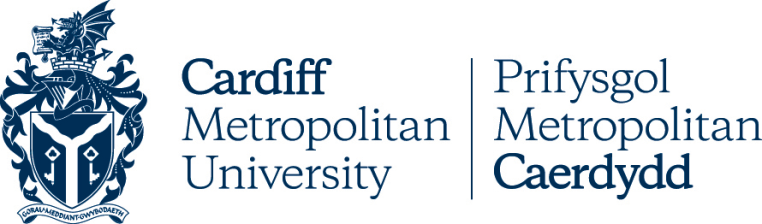 POLISI MASNACH DEGTAFLEN GLAWR Y POLISIManylion AllweddolRheoli FersiwnPolisi Masnach Deg (Polisi ar y Cyd Prifysgol Metropolitan Caerdydd ac Undeb Myfyrwyr Metropolitan Caerdydd)CyflwyniadPwrpasMae’r Sefydliad Masnach Deg yn bodoli i sicrhau gwell bargen i gynhyrchwyr gwledydd sy’n datblygu’n economaidd ar yr ymylon ac sydd dan anfantais ac mae’n dyfarnu label defnyddiwr, Masnach Deg, i gynhyrchion sy’n bodloni safonau masnach deg a gydnabyddir yn rhyngwladol.Mae cyflenwi cynnyrch Masnach Deg yn dangos ymrwymiad ar y cyd i gynaliadwyedd Prifysgol Metropolitan Caerdydd ac Undeb Myfyrwyr Metropolitan Caerdydd.CwmpasMae cynnal statws Masnach Deg yn creu cyfle i greu ymwybyddiaeth o ethos y Brifysgol gyda darpar fyfyrwyr. Mae'r Brifysgol ac Undeb y Myfyrwyr yn rhoi pwys mawr ar eu rolau o fewn y gymuned ryngwladol, gan fod Masnach Deg yn fater byd-eang. Wrth ennill ardystiad Masnach Deg mae'r Brifysgol ac Undeb y Myfyrwyr wedi cyflawni'r nodau canlynol;Annog staff a myfyrwyr i brynu nwyddau Masnach Deg i'w defnyddio yn y Brifysgol.Ymrwymiad i ymgyrchu am fwy o ddefnydd Masnach Deg ar y Campws.Sefydlu Grŵp Llywio Masnach Deg.Byddwn yn parhau i ddilyn y nodau hyn wrth weithio i gynnal statws Masnach Deg drwy weithio tuag at feini prawf Achredu Prifysgolion newydd y Sefydliad Masnach Deg.DiffiniadauGrŵp Llywio Masnach Deg. Bydd Grŵp Llywio Masnach Deg yn cyfarfod bob tymor i ddatblygu, cydlynu a goruchwylio gweithrediad Polisi Masnach Deg y Brifysgol a Chynllun Gweithredu SMART i gynnal a chyflawni achrediad Prifysgol Masnach Deg. Bydd y Grŵp Llywio Masnach Deg yn cynnwys poblogaeth myfyrwyr a staff, cynrychiolwyr o adran Lletygarwch y Brifysgol, yr adran Cynaliadwyedd ac Undeb y Myfyrwyr.Cynllun Gweithredu SMART. Bydd Grŵp Llywio Masnach Deg yn cydlynu ac yn cyhoeddi Cynllun Gweithredu SMART. Bydd y cynllun yn ymgorffori ystyriaethau gweithredol megis caffael ac arlwyo, ymgyrchu a dylanwadu, ymgysylltu a chyfathrebu a bydd yn canolbwyntio'n gryf ar fesur a gwerthuso'r holl weithgareddau. Bydd uwch reolwyr a/neu gyrff llywodraethu yn ei gymeradwyo. Bydd y Cynllun Gweithredu yn cwmpasu'r holl feini prawf gorfodol ac yn anelu at gyflawni'r holl feini prawf uchelgeisiol ar gyfer yr achrediad.Hyrwyddo Masnach Deg. Bydd y Grŵp Llywio Masnach Deg yn cydgysylltu â staff, myfyrwyr a’r gymuned i drefnu digwyddiadau cyhoeddusrwydd a gweithgareddau ymgysylltu bob blwyddyn. Anelu at sicrhau bod mater ymwybyddiaeth Masnach Deg yn cael ei gynnal ac ehangu cyrhaeddiad ymgyrch y Brifysgol ac annog myfyrwyr a staff i brynu a chwilio am nwyddau Masnach Deg. Cynhelir cyfres o'r digwyddiadau hyn yn ystod Pythefnos Masnach Deg a chaiff eu heffeithiau eu mesur a'u defnyddio i lywio ymgyrchoedd Masnach Deg pellach. Yn ogystal â Phythefnos Masnach Deg, bydd un neu fwy o ymgyrchoedd arloesol i addysgu staff, myfyrwyr a’r gymuned ar Fasnach Deg yn cael eu cyflwyno mewn partneriaeth â myfyrwyr drwy gydol y flwyddyn.Cynhyrchion Masnach Deg. Bydd yr holl siopau manwerthu ac arlwyo sy’n eiddo i’r Brifysgol ac Undeb y Myfyrwyr yn cynnwys, ac yn ymrwymo i gynyddu, amrywiaeth o gynhyrchion Ardystiedig Masnach Deg yn y categorïau canlynol: Te, Coffi, Siwgr, Siocled Poeth a Choco, Siocled, Melysion neu Fyrbrydau a Dillad a Chotwm. Bydd y cynhyrchion hyn yn cael eu hyrwyddo i staff a myfyrwyr gyda deunydd Pwynt Gwerthu (POS) cyfredol ac effeithiol ym mhob allfa berthnasol. Bydd y deunyddiau POS yn amlygu cynnyrch Masnach Deg ac yn rhoi gwybodaeth am fanteision Masnach Deg i gymunedau sy'n tyfu.Bydd coffi, te a siwgr Masnach Deg yn cael eu gweini fel arfer ym mhob cyfarfod a gynhelir gan y Brifysgol ac Undeb y Myfyrwyr ac mewn ystafelloedd cyfarfod. Bydd nwyddau Masnach Deg eraill lle bo'n addas ar gael ar gyfer lletygarwch. Pan fydd lletygarwch yn cael ei archebu a'i ddosbarthu bydd deunydd hyrwyddo clir i ddangos bod y cynnyrch yn Fasnach DegYmchwil a Chwricwlwm. Bydd y Grŵp Llywio Masnach Deg yn cynnal gweithgareddau cwmpasu perthnasol i lywio ei waith Masnach Deg drwy ddeall i ba raddau y mae myfyrwyr a staff yn deall Masnach Deg ac yn graddio ei harwyddocâd. Bydd y canlyniadau sy'n deillio o'r gweithgareddau'n cael eu defnyddio i lywio ymgyrchoedd Masnach Deg. Rhoddir cyfleoedd i fyfyrwyr o unrhyw ddisgyblaeth ymchwilio i faterion Masnach Deg ar y campws neu oddi arno yn eu gwaith cwrs neu draethodau hir.Adroddiad Blynyddol. Cyhoeddir Adroddiad Cynnydd Masnach Deg Blynyddol, yn cyfeirio at dasgau a chynnydd a wnaed drwy gynllun gweithredu SMART. Bydd yr adroddiad hwn yn cael ei integreiddio i'r Adroddiad Cynaliadwyedd Blynyddol a bydd ar gael i'r cyhoedd.Adran Polisi Statws Masnach DegMae'r Brifysgol ac Undeb y Myfyrwyr wedi ymrwymo i gefnogi, hyrwyddo a defnyddio nwyddau Masnach Deg. Er mwyn cyflawni hyn, byddant yn ennill ac yn cynnal statws Masnach Deg fel y'i diffinnir gan y Sefydliad Masnach Deg, ac yn ymrwymo i'r 11 maen prawf gorfodol ac yn anelu at gyflawni gradd tair seren fel y nodir gan y Sefydliad yn www.fairtrade.org.ukRolau a ChyfrifoldebauMae'r polisi yn eiddo i'r Rheolwr Ymgysylltu Cynaliadwyedd a Chynorthwy-ydd Gweithredol Undeb Myfyrwyr Metropolitan Caerdydd ac fe'i gweithredir gan Grŵp Llywio Masnach Deg dan gyfarwyddyd Pwyllgor yr Amgylchedd, Ystadau a Chynaliadwyedd.Polisïau a Gweithdrefnau CysylltiedigGellir darllen y polisi hwn ar y cyd â:-Strategaeth CynaladwyeddPolisi CynaladwyeddPolisi Bwyd CynaliadwyStrategaeth Ymgysylltu CynaliadwyeddAdolygu a ChymeradwyoBydd perchnogion y polisi yn rhoi diweddariad blynyddol o gynllun gweithredu Polisi Masnach Deg i Bwyllgor Amgylchedd, Ystadau a Chynaliadwyedd y Brifysgol; ar gyfer monitro, adolygu a chymeradwyo. Bydd angen cymeradwyaeth Bwrdd Rheoli'r Brifysgol i wneud newidiadau i'r polisi.Bydd y Brifysgol yn annog yn barhaus aelodau o gymuned staff a myfyrwyr y Brifysgol a rhanddeiliaid perthnasol eraill i ymgysylltu â’r Polisi Masnach Deg trwy bostio’r polisi ar dudalennau gwe’r Brifysgol a leolir o dan yr adran Polisïau Cynaliadwyedd a thudalennau gwe Undeb y Myfyrwyr gyda’r manylion cyswllt priodol. Mae croeso i bob aelod o'r gymuned staff a myfyrwyr gyfrannu at yr adolygiad blynyddol o'r polisi hwn; hwyluso gan grwpiau ffocws agored.Dylai adborth Polisi Masnach Deg fod yn uniongyrchol i: Rheolwr Ymgysylltu Cynaliadwyedd: cynaliadwyedd@cardiffmet.ac.uk a Chynorthwyydd Gweithredol Undeb y Myfyrwyr: studentunion@cardiffmet.ac.ukEr mwyn monitro effeithiolrwydd ymgysylltiad myfyrwyr a staff, bydd yr holl adborth yn cael ei adolygu yn y Pwyllgor Ystadau, yr Amgylchedd a Chynaliadwyedd.TEITL POLISIPolisi Masnach Deg (Polisi ar y Cyd Prifysgol Metropolitan Caerdydd ac Undeb y Myfyrwyr)DYDDIAD CYMERADWYO22 Mehefin 2022CORFF CYMERADWYOLBwrdd RheoliFERSIWN2DYDDIADAU ADOLYGU BLAENOROLMedi 2020DYDDIAD ADOLYGIAD NESAFMehefin 2024CANLYNIAD ASESIAD EFFAITH CYDRADDOLDEB* Dim newid mawrPOLISÏAU / GWEITHDREFNAU / CANLLAWIAU CYSYLLTIEDIGPolisi Bwyd CynaliadwyPolisi CynaliadwyeddStrategaeth CynaliadwyeddStrategaeth Ymgysylltu CynaliadwyeddDYDDIAD GWEITHREDUMehefin 2022PERCHENNOG POLISI (TEITL SWYDD)David Llewellyn Prif Swyddog (Adnoddau)UNED / GWASANAETHGwasanaethau MasnacholE-BOST CYSWLLTdllewellyn@cardiffmet.ac.ukFERSIWNDYDDIADRHESWM DROS NEWID1.0Medi 2020Fersiwn cyntaf1.1Mehefin 2022Adolygu, diweddaru'r Pwyllgor adrodd a chywiro testun.